Avantages à l'achat pour les membres de la Chambre de commerce britanniqueRemise de 6.000 euros sur le prix et le paiement du billet d'avion et d'hôtel jusqu'à 1500 eurosJusqu'au 31/12/2020 (non-résidents)Si vous ne souhaitez pas voyager, nous avons la possibilité de vous réunir sur la plateforme numérique pour vous montrer votre nouvelle maison en MéditerranéeMaisons dans le terrain de golf le plus exclusif face à la mer, côte de Murcie / AlmeríaPort de sports 10 kmDes plages aux eaux cristallines pour vous40 minutes d'Almeria avec vols directs low cost vers LuxembourgVivez, rêvez, télétravailler depuis ParadiseIl a la proximité de la ville d'Aguilas vivante toute l'année, santé, éducation, commerce, loisirs, gastronomie.Maisons à partir de 130.000 eurosNous vous aidons à gérer votre hypothèque et votre assurance maladie si vous en avez besoin.Maisons également sur la Costa del Sol et au Portugal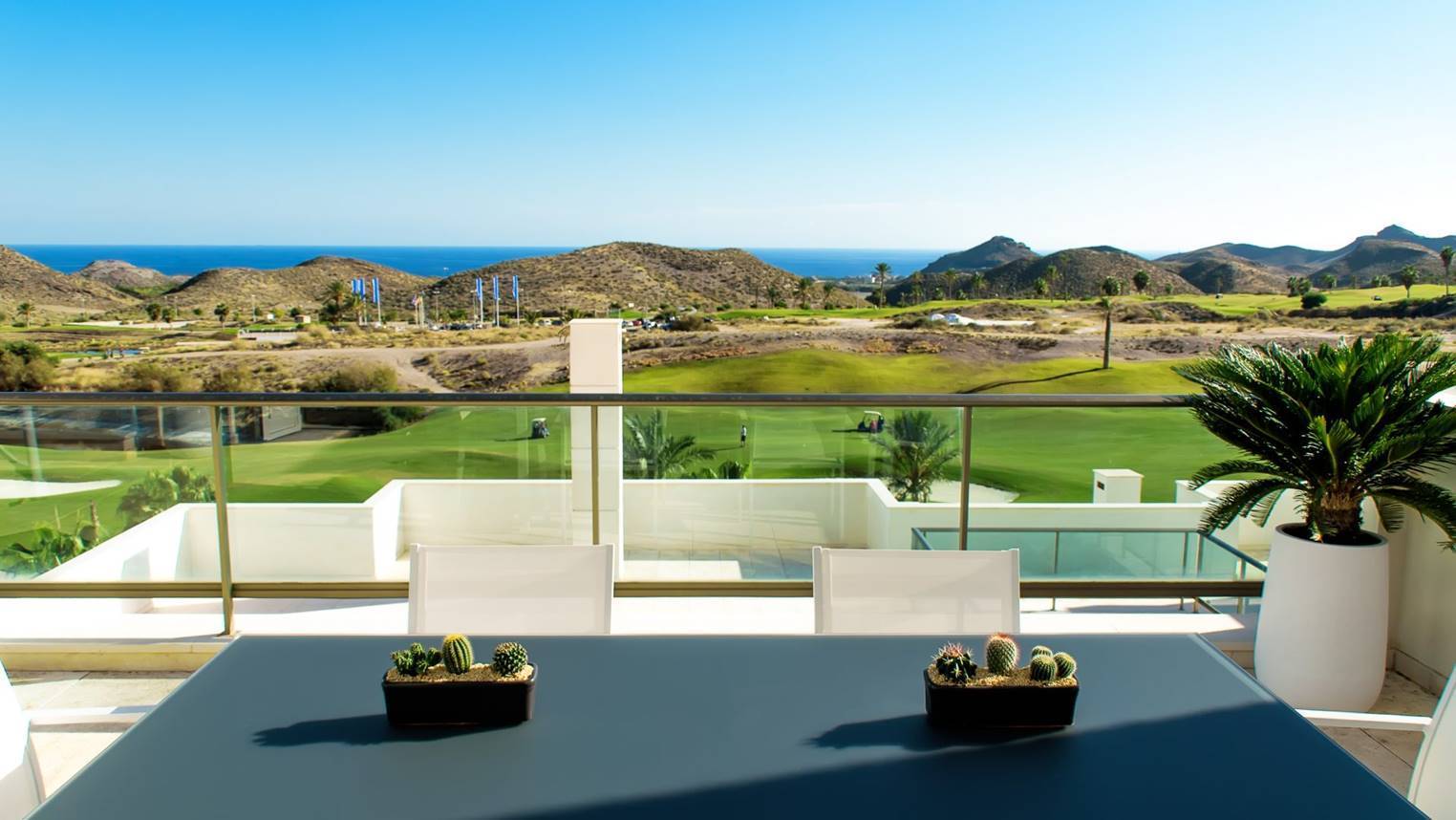 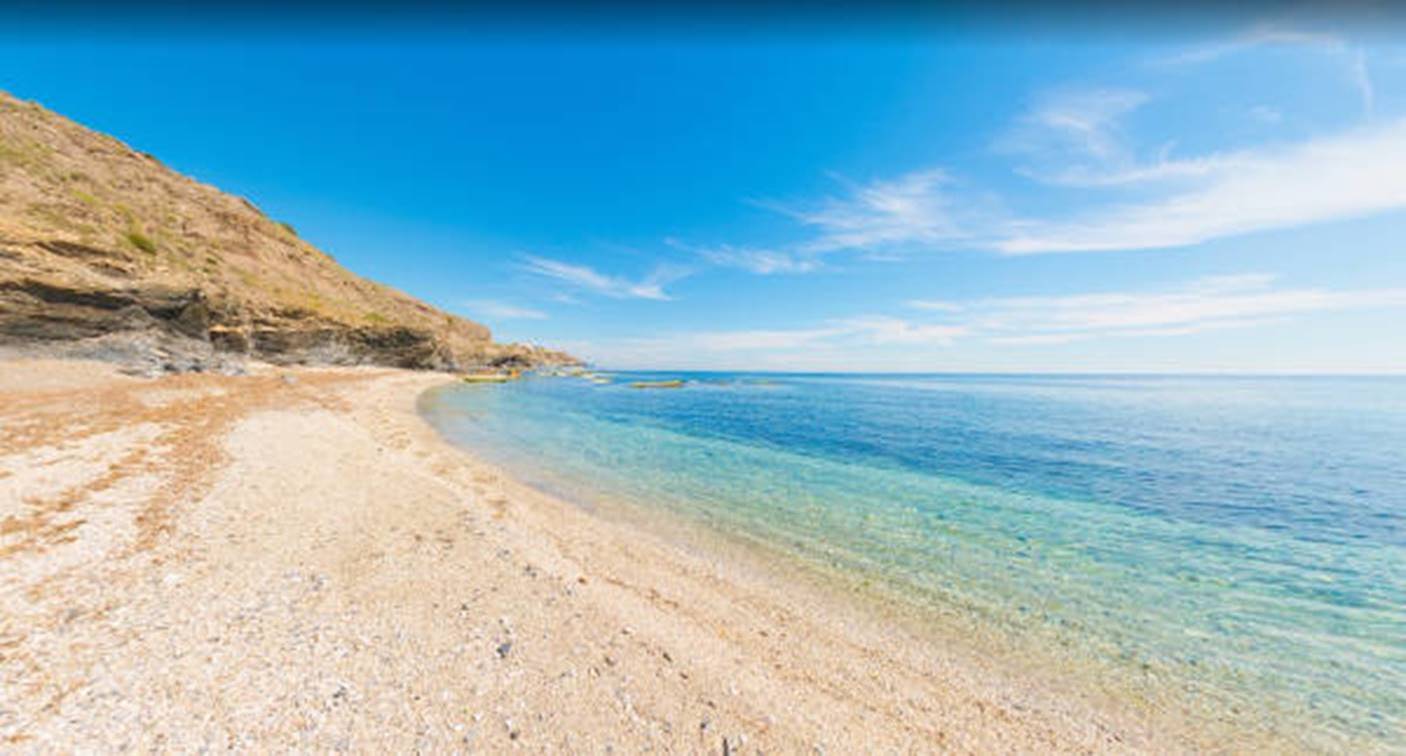  MTSpain Contacto:  Milagros Granizo -  milagros.granizo@mtspain.es

www.mtspain.es